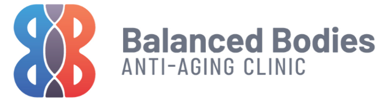 SermorelinSermorelin is a growth hormone releasing analog and is relatively a small peptide which contains 29 amino acids. Like HGH, sermorelin provides important benefits in the tretment of adult growth hormone deficiency. Unlike injecting synthetic HGH, sermorelin stimultes the pituitary glang to produce its own HGH. Benefits include improved skin elasticity, fuller hair, better mental function, increased lean muscle, increased sex drive, and bone density.